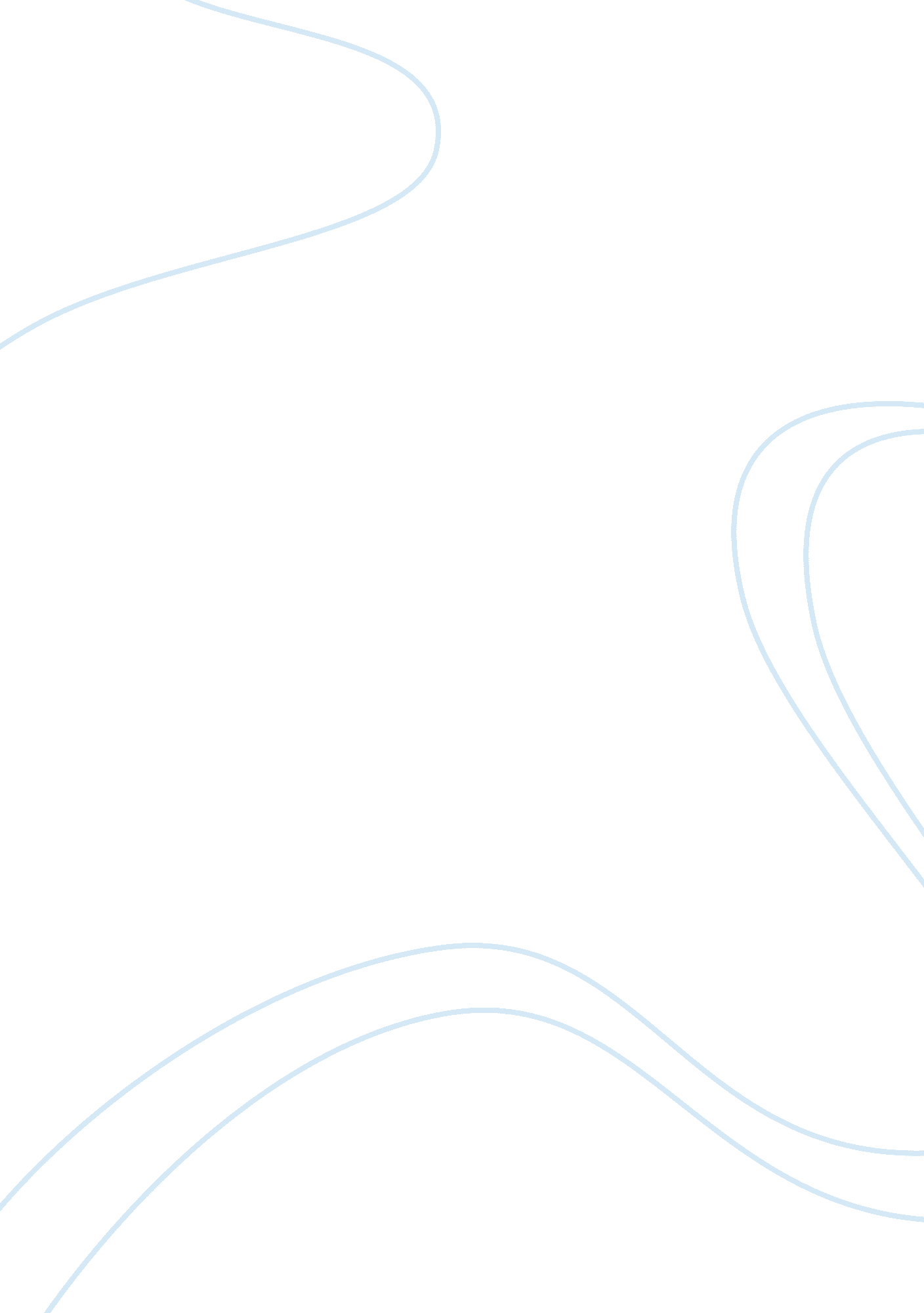 Sample essay on the best day i have ever hadFamily, Parents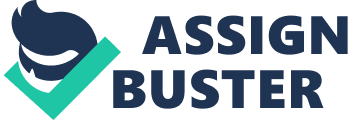 It was a bright day with nice sunshine. I was yawning and turning in bed, with little intent of leaving its warmth. I could feel the rays and beams of the sun abundantly penetrating the crevices of my window. I was half awake, with no intent of getting out of bed and having a relatively blank plan. I wondered what the day would bring. Duration of about one month had elapsed since my O level examinations and my plans had no substantial activity in my plans for the day. I turned around wondering where the hell I was going all this morning. At a distance, I heard a voice calling me at a high volume. I thought it was my mother calling out to ensure I was awake. I pretended not to hear took the option of submerging into the blanket with the disguise of deep sleep. 
I woke up finally after multiple disturbances. I had all chances to smile. Breakfast was ready; I almost excitedly fell on it with my unwashed hands. Unexpectedly, I found my former classmate, Tina sitting in the dining table. She had arrived early, and I wondered what might have brought her here this time of the morning. She was my desk mate and so we used to joke a lot. “ What in the H-E-L-L are you doing here?” I said as I greeted her. “ Today is my birthday.” She said. She had come to pick me up to help with the preparations of her biggest day in the 19th year of her lifetime. I have always been handy and observant in house preparations. 
Our movement to her place was brisk with little loss of time along the route . On arrival, we found many people moving materials and taking orders with no protocol observed. Her mother showed happiness on reception, and she welcomed me. She delegated me some duties and after we had worked comprehensively and organized most things the part began. From the look of things, the party was awesome with people talking to one another simultaneously. During the party meals and niceties were served 
With all pomp and happiness Tina sat shyly on the dais. Everyone congratulated her on her 19th birthday. It was a pleasure and I felt happy for her. In the middle of the speeches, I received a call. It was the most unexpected call of my life, and I had to rub my eyes to remove the eerie of disbelief. Yes, the results for the O levels exams were out, and I was leading. I re-read the text message several times until I burst into the dais to show Tina. The results were marvelous and everyone showed happiness. The party mood shifted to celebration of results as Tina too had performed well and had met the threshold requirements to A- levels. We were happy. People were making and receiving calls, hugging and congratulating. We were all in something together as partners, and that was heart lifting. I could not wait to go and break the good news to my mother. This as it turned out was the happiest day of my life. The results were a clear indication for better education and brighter futures to us. 